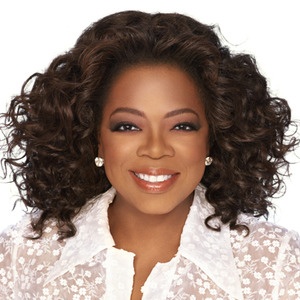 Oprah Winfrey – Talk Show Host, Actress, Producer, Philanthropist, Media Proprietor 1.2.3.4.5.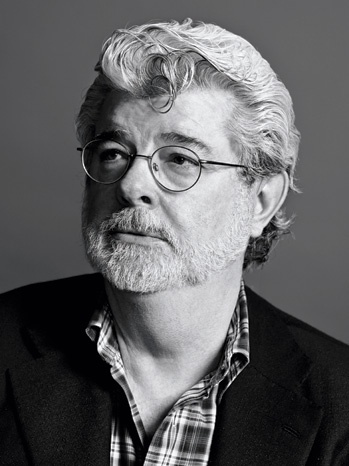 George Lucas – Film director (best known for  Star Wars)1.2.3.4.5.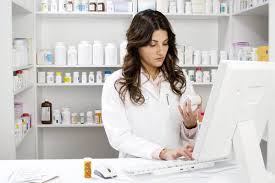 Pharmacist1.2.3.4.5.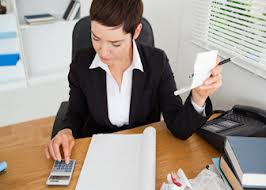 Accountant1.2.3.4.5.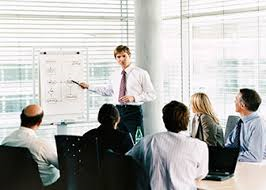 Graphic Designer1.2.3.4.5.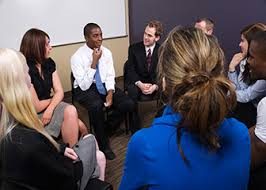 Substance Abuse Counselor1.2.3.4.5.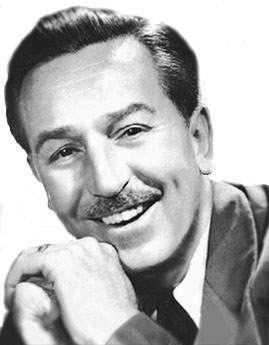 Walt Disney1.2.3.4.5.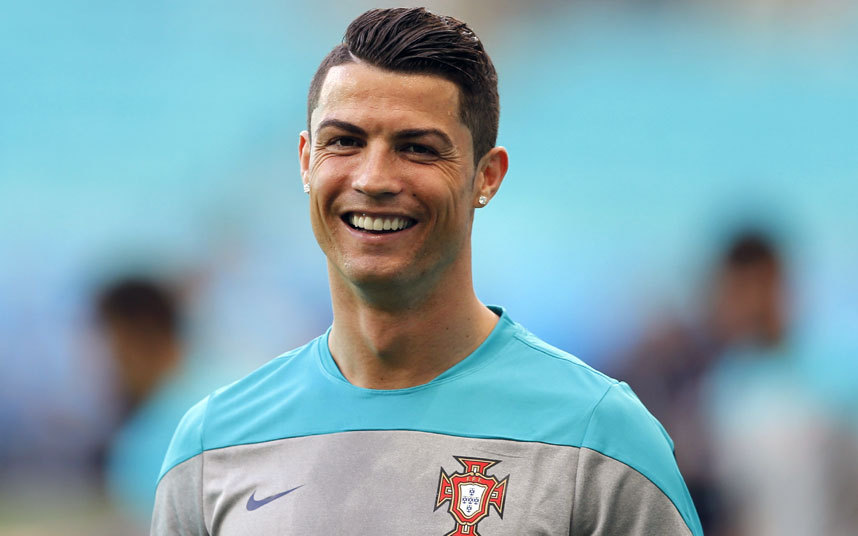 Cristiano Ronaldo1.2.3.4.5.